we've been understanding more and more the importance of parable teaching and looking at the history as a parable. I wanted us to first see this history of John the Baptist as he gives his message from his birth to the baptism of Christ. But in this history when John the Baptist is giving a message and within that message he's saying we must prepare the way the time is at hand, we're coming to the end of all these time prophecies, there's a Savior being born all of which is correct and true but he has some misconceptions that he's taken from the Church of that day from the Jewish synagogues and the Pharisees. That concept is that there is a savior come who is a king and it’s going to rule on the throne of David that's going to conquer the Roman nation and make the glorious land the leaders of the free world. 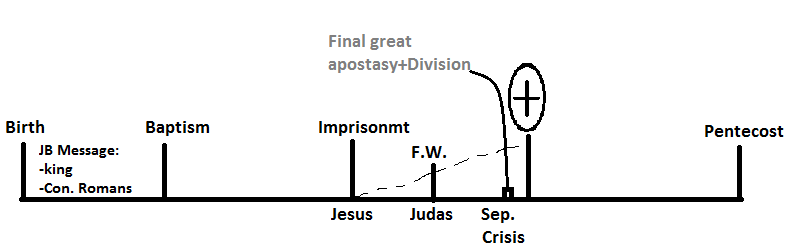 So, in his message he is focusing on the errors of the Jewish nation he sees the issues within the Church of his day, but he still has this message primarily focused against the Romans. There is a switch where you go from the first messenger to the second and we read quotes that reference that how John recognized that as Jesus began to fulfill his mission that the people's attention and understanding had to turn from following John's voice to following Christ's voice and I just want to call that I want to call that the imprisonment of John John's imprisonment and death and this really is the beginning of when Jesus begins to work he has been seen in this history I want us to see that he has been seen here. You have the Samuel Snows letters in this history but now here where we would mark July 21 Samuel snow giving his message you see the formal beginning of that work of the second messenger from the time Jesus begins his work to the cross he's preparing the disciples and increasingly in this history it begins to be recognized that Jesus is not fulfilling all the expectations of John the Baptist or the expectations of the disciples that they've learnt from John the Baptist this begins to create uncertainty and tension. And even though Jesus prepares them for that, many of them come to this point still expecting Jesus to conquer the Romans and be a king. And when first it all begins in the upper room at the foot washing. It's in the upper room of the foot washing that Jesus gets down on his knees and demonstrates what it looks like to be part of his kingdom. It isn't this dictatorial sought-for position as leaders that he's calling the disciples to accept. Even though they loved Jesus and his message they were still expecting to be at his right hand as he sits on the throne of David. They don't understand what they're being called to do. And here the upper room with the foot washing they begin to see the humility of Jesus and how he intends to serve the people. And while for the disciples this surprises them, it chiefly hits the heart of Judas and it's Judas who realizes here at the foot washing that this is really not going to happen – this kingdom is not going to be set up the way he wants it to be set up unless he bypasses Jesus and forces Jesus to become a king. And it's here that Judas separates. And the other disciples as they go through this experience of Gethsemane and finally just before the cross when Jesus is taken captive they run away. And Jesus has warned them and warned them that this is about to take place. So we have a couple of different layers to this reform line: we can see Jesus as the messengers in this time period that God has raised up people just the way he raised up John the Baptist with a message so you can see him representing this message but you can also see Jesus as representing the movement the true movement so you come to this history and you have a division two sides, two sides with a different prophetic understand of what the kingdom looks like. And it's here that is the separation and the crisis the greatest separation and crisis that ever faced that early church. 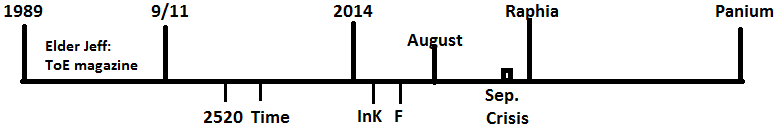 And we know this is the history from the Cross to Pentecost so we bring that into our reform line we have 1989 and in this history we have the message of elder Jeff 1989 to 9/11 after 9/11 we can place a Wilderness, we can say the foundations are laid but then we come to a way mark where we are clearly identifying prophetically a change in messenger. And this occurs at this way mark the midpoint to align up with Samuel snow or the beginning of the work of Christ or Joshua and we can identify that waymark as 2014. We identify this way mark as 2019 in this way mark as Raphia and Panium, the two battles illustrated in Daniel 11 so first the first messenger elder Jeff writes the time of the end magazine. We go through this history and already between 9/11 and 2014 you're already identifying the second messenger in 2009 and 2012 there's a message given as relates to time setting and the 2520 but it's from 2014 forward that you have a change in leadership of the movement. And that change in leadership particularly in the last few months been sounding more and more contradictory to what elder Jeff believed in this history and wrote in the time of the end magazine. The Foot washing is labelled here as August this year. it's already been laid out towards the end of August that work of organization in Germany split this movement into two separate groups: those who believed that we were rejecting the message of John or elder Jeff in the time of the end magazine and those who could understand based on this increase of knowledge. But while we differ from some of his conclusion conclusions that came from later see in Adventism and he recognizes they came from later seen at event ISM that God is teaching his people more clearly than ever before what his kingdom looks like. So it's primarily this history I want to ask to identify: the separation and the crisis we currently find ourselves in.  It is an issue over a different prophetic understanding. What elder Jeff has been saying is that we have rejected his message of the time of the end magazine, particularly his understanding of how he identified the UN and globalism as the dragon power. So here John the Baptist is focusing against the Romans they are his key enemy that he expects Christ to destroy not realizing that Christ's message all the way along is focusing about the destruction of the glorious land not the Roman Empire. Our message particularly from 2014 teaching about what is happening in the glorious land that we see fulfilled under Donald Trump: unilateralism, dictatorship differing from the message here that's focusing on the concept of the UN that's really in a nutshell the differences between the two groups. And what he is saying is that because we differ in any way from the time of the end magazine as he wrote that magazine, therefore, we must be in apostasy. But you can see that at the end of ancient Israel you had the exact same scenario where there's misunderstandings that have crept into John's message from the latest and Jewish church structure from the Laodicean Adventist Church structure. So, if this is the final apostasy that the disciples had to face in their reform line it occurs just before the cross. I want us to be able to identify that this is the final great apostasy and division. If you ask someone to think about the history of Christ and to name the first way mark that comes to their mind it's the cross, even though on that whole reformed line the cross only is visible on a fractal level because their mission was to go to the world which is 34 AD. You have to look room in and see as a fractal to identify the cross and yet that way mark still carries the most significance. The same with Millerite history if you ask someone to identify Millerite history the key way mark they would say October 22. October 22 exists only on a fractal level, it's the same way mark but it carries with it a great deal of significance. If this is the final great apostasy and division, I want us to look at the first great apostasy. It's a prophetic rule we've identified for some time that the end is illustrated by the beginning so if you see the last great rebellion you know that you're going to be able to trace the same steps in the first great rebellion and the first will explain or unlock the last. There's a specific message that begins to be opened up in 2014. Within this dispensation there's two way marks 2014 to 2019 one is an increase of knowledge and one is a formalization same as in every history five-way marks for histories for dispensation in every dispensation there's a message that unsealed given to God's people then formalized and then the people are tested upon that message. This is the test. What is testing people today when you say that message given it also must come with a messenger or messengers. So in this history this was elder Jeff and in this history it's elder Parminder. I want us to see it's two people identified as the leaders of the movement. It helps unlock the first great rebellion. So if we were to go to the first great rebellion at the beginning in heaven how many leaders do you have? You have two, you have the father and the son. so you have two leaders at the very beginning. Are these leaders equal? Spiritual Gifts v1, 17.1:“The Lord has shown me that Satan was once an honored angel in heaven, next to Jesus Christ. His countenance was mild, expressive of happiness like the other angels. His forehead was high and broad, and showed great intelligence. His form was perfect. He had a noble, majestic bearing. And I saw that when God said to his Son, Let us make man in our image, Satan was jealous of Jesus. He wished to be consulted concerning the formation of man. He was filled with envy, jealousy and hatred. He wished to be the highest in heaven, next to God, and receive the highest honors. Until this time all heaven was in order, harmony and perfect subjection to the government of God”So, at the beginning the father and the son were equal and there was peace in heaven but did Satan know that the son was the equal of the father? – No it comes as a surprise to him. Satan does not know that the son is equal to the father. But it reaches a tipping point when Christ goes into a meeting with the father, “when God says to Jesus let's make a man in our image this makes Satan jealous he thought that he should be the one brought into communion with God and consulted” (??? No reference)So, there is a meeting Father and the Son beginning to work together, and they go into working together in a way that is found to be secretive, because Lucifer isn't allowed to participate in that work. He is separate, it's the father and the son that are discussing. Until this point in time there had been peace, order, harmony, and then this meeting. Now you have the beginning of jealousy and from this point in time there begins to rise up a rebellion in the heart of Lucifer this stays secret. It arises in Lucifer's heart in a secret way he isn't yet expressive. SR13.2 (Could not verify the citation“The great Creator assembled the heavenly host, that He might in the presence of all the angels confer special honor upon His Son. The Son was seated on the throne with the Father, and the heavenly throng of holy angels was gathered around them. The Father then made known that it was ordained by Himself that Christ, His Son, should be equal with Himself; so that wherever was the presence of His Son, it was as His own presence. The word of the Son was to be obeyed as readily as the word of the Father. His Son He had invested with authority to command the heavenly host. Especially was His Son to work in union with Himself in the anticipated creation of the earth and every living thing that should exist upon the earth. His Son would carry out His will and His purposes but would do nothing of Himself alone. The Father's will would be fulfilled in Him.”Were the father and the son already equal? –  Yes, but was it made public knowledge? – No, so God decides he's going to bring all the Angels together and make a proclamation. 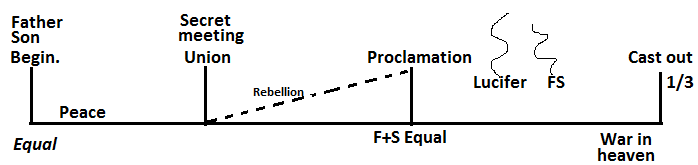 he's going to say in his Proclamation that the father and the son are equal leadersLucifer in heaven, before his rebellion, was a high and exalted angel, next in honor to God's dear Son. His countenance, like those of the other angels, was mild and expressive of happiness. His forehead was high and broad, showing a powerful intellect. His form was perfect; his bearing noble and majestic. A special light beamed in his countenance and shone around him brighter and more beautiful than around the other angels; yet Christ, God's dear Son, had the pre-eminence over all the angelic host. He was one with the Father before the angels were created. Lucifer was envious of Christ, and gradually assumed command which devolved on Christ alone. The great Creator assembled the heavenly host, that He might in the presence of all the angels confer special honor upon His Son. The Son was seated on the throne with the Father, and the heavenly throng of holy angels was gathered around them. The Father then made known that it was ordained by Himself that Christ, His Son, should be equal with Himself; so that wherever was the presence of His Son, it was as His own presence. The word of the Son was to be obeyed as readily as the word of the Father. His Son He had invested with authority to command the heavenly host. Especially was His Son to work in union with Himself in the anticipated creation of the earth and every living thing that should exist upon the earth. His Son would carry out His will and His purposes but would do nothing of Himself alone. The Father's will would be fulfilled in Him. Lucifer was envious and jealous of Jesus Christ. Yet when all the angels bowed to Jesus to acknowledge His supremacy and high authority and rightful rule, he bowed with them; but his heart was filled with envy and hatred. Christ had been taken into the special counsel of God in regard to His plans, while Lucifer was unacquainted with them. He did not understand, neither was he permitted to know, the purposes of God. But Christ was acknowledged sovereign of heaven, His power and authority to be the same as that of God Himself. Lucifer thought that he was himself a favorite in heaven among the angels. He had been highly exalted, but this did not call forth from him gratitude and praise to his Creator. He aspired to the height of God Himself. He gloried in his loftiness. He knew that he was honored by the angels. He had a special mission to execute. He had been near the great Creator, and the ceaseless beams of glorious light enshrouding the eternal God had shone especially upon him. He thought how angels had obeyed his command with pleasurable alacrity. Were not his garments light and beautiful? Why should Christ thus be honored before himself? He left the immediate presence of the Father, dissatisfied and filled with envy against Jesus Christ. Concealing his real purposes, he assembled the angelic host. He introduced his subject, which was himself. As one aggrieved, he related the preference God had given Jesus to the neglect of himself. He told them that henceforth all the sweet liberty the angels had enjoyed was at an end. For had not a ruler been appointed over them, to whom they from henceforth must yield servile honor? He stated to them that he had called them together to assure them that he no longer would submit to this invasion of his rights and theirs; that never would he again bow down to Christ; that he would take the honor upon himself which should have been conferred upon him, and would be the commander of all who would submit to follow him and obey his voice. There was contention among the angels. Lucifer and his sympathizers were striving to reform the government of God. They were discontented and unhappy because they could not look into His unsearchable wisdom and ascertain His purposes in exalting His Son”So, at the beginning they are equal, but it is not publicly visible and there is peace in heaven. It begins to be made publicly visible when God decides to create the Earth, and he brings Jesus with him and the two consult. This makes Lucifer unhappy because he doesn't understand why Jesus should be treated as an equal instead of himself. This rebellion is allowed to develop in his heart until this Proclamation. God assembles all the angels together and makes it a public statement that the father and the son have equal Authority and leadership. This creates an immediate open rebellion. Satan assembles all the angels and tells them he will not submit to this government you can either come under his leadership which he says is the true leadership that has been ignored or bypassed by the father or you can side with the father and the son. this leads to war in heaven 7BC 973.4 “The influence of mind on mind, so strong a power for good when sanctified, is equally strong for evil in the hands of those opposed to God. This power Satan used in his work of instilling evil into the minds of the angels”This is an information war and we've been discussing throughout our increase of knowledge and formalization that externally what we see happening is an information war whether that's Russia or the United States it's a war like you would have in a Stone Age you fight with stone weapons or in the Bronze Age with bronze weapons were in the Information Age and they're fighting an information war whether that's internal or external and now you have an information war in heaven the influence of mind on mind as the anointed cherub lucifer had been highly exalted he was greatly loved and his influence over the angels was strong so I want us to note: highly exalted, great influence, greatly loved by the angels. Angels that were loyal and true to God sought to reconcile Lucifer to the will of the creator they justified the act of God in conferring honor or equality upon the Son. they clearly set forth that Christ was the son of God existing with him before the angels were created and that Christ had always stood at the right hand of God. They urged that Christ receiving special honor from the father in the presence of the Angels did not detract from the honor that Lucifer had to this point received but Lucifer refused to listen and then he turned from the loyal and true angels denouncing them as slaves to God's government these angels true to God stood in amazement as they saw that Lucifer was successful in his effort to incite rebellion. He promised the angels a new and better government than they then had in which all would be freedom. To think that an angel should resist the law of God, they warned the true angels warned the rebellious to close their ears to Lucifer's deceptive reasoning and advised him and all who had been affected by him to go to God and confess they're wrong.”So he also employs a deceptive reasoning an information war to have already laid in the public record as being demonstrated particularly with conspiracy theories and disinformation and “there was contention with the Angels Satan and his affected ones, who were striving to reform the government of God wished to look into his wisdom to ascertain his purpose. They rebelled against the authority of the Son of God” so who are they truly rebelling against the father or the son? – The son “Lucifer the covering cherub desired to be the first in heaven, therefore, he misrepresented God attributing to God the desire for self-exaltation, when his own evil characteristics he sought to invest the loving creator.” “thus it was that Lucifer the Light Bearer the sharer of God's glory, the attendant of his throne by transgression became Satan, the adversary so he is known as Lucifer which means the Light Bearer, Lucifer who was the Light Bearer, the sharer of God's glory by this rebellion and sin went from being the Light Bearer to the adversary, the enemy. The loyal angels hastened speedily to the Son of God and acquainted him with what was taking place among the Angels. They found the father and the son in conference determining the means by which for the best good of the loyal angels the authority of Satan could forever be put down. In this battle every angel would choose his own side and be manifested to all and then you have the war in heaven all the heavenly host was summoned to appear before the Father to have each case determined. Satan exaltingly pointed to his sympathizers comprising nearly one-half of all the angels and proclaimed “these are with me will he expel these also and make such a void in heaven?” he then declared that he was prepared to resist the authority of Christ and to defend his place in heaven by force of might there was war in heaven. Satan and his angels were thrown out not a taint of rebellion was left. All was again peaceful and harmonious as before, until heaven mourned the fate of those who had been their companions in happiness and bliss their loss was felt how many angels did Satan take out with him in another passage it's described as one-third some had gone over to his side that then repented and came back. So, this is the first rebellion. We work on the principles of parable teaching, the same ones that Jesus employed. I want to make a point when we look at our reform line, we see 1989, 911, five key way marks to the line of the priests 2014, 2019 Panium. and in each of these dispensations are repeating pattern. In the first dispensation this first history it was elder Jeff. what do we call the history before 1989? if there's darkness what do you need? someone bearing light elder Jeff the Light Bearer comes into play. 1989 to 911 you have a messenger giving a message 911, 2014. 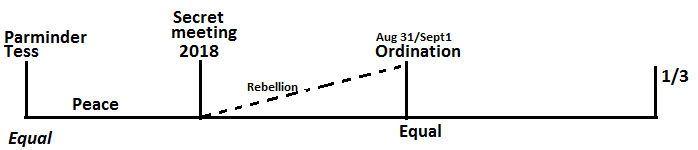 We can identify those waymarks externally and internally. In this history who do you have? elder Parminder. the studies of the 2520 and time 2014 to  2019 this is 2016 2018 increase of knowledge formalization in this history I've been the one sharing that message So, you have three different people in each dispensation and this way mark you have a change in leadership from the first to the second this is Boston, Samuel Snow, the Jordan, Joshua, whatever reform line you're looking at. 2014 lines up with 1798, all of which are at the beginning of an increase of knowledge and is put into the public record in October 2018. October 3 particularly. And that in this history we are seeing not one leader from 2014 to 2019 but two. And when there is this leadership change in 2014 it's not just one person as you find in the history of Snow or the history of Moses or Elijah and Elisha – at the time of the end shortly after 2014 2015 Elder Parminder is anointed and this is where we begin to parallel internal-external. There's a change in leadership within the glorious land, and a change of leadership within this movement. So, externally 2015 Donald Trump begins his campaigning, announces his candidacy. Internally elder Parminder begins to teach. 2016 externally Donald Trump elected – internally elder Parminder anointed. So 2019 externally there's an impeachment, and internally there is an impeachment protest against the leadership. But from this time in 2014 there's two co-leaders based on this model. This is Parminder and myself. Most of us are aware that in the earlier months of this year around April Jeff says “I'm passing the mantle to the second messenger and that second messenger is Elder Parminder. He publicly announced that he was the first, and that he was stepping down. He was going into retirement and leaving room for the second, that people needed to start watching and following elder Parminder instead of himself. He identified and understood that prophetically. So, throughout this dispensation elder Jeff has recognized that Parminder is the leader of the movement. What he did not recognize is that they were two and that they were equal. No one protested mostly. When Parminder took over leadership of the movement that was done without any great deal of anxiety or trouble on people's behalf most people willingly and happily accepted that. There's been peace throughout this history, but then it comes to the formalization of the message. In October last year I traveled to Arkansas to give that message and it became apparent and some people commented on it that it was clear that in giving this message and in the months afterwards, that in a leadership kind of way that Parminder and I had begun to work together. As that message was shared in my position within the movement became to some people confusing tension began to rise. Elder Jeff has recently said that he decided of his own, he made his own decision that from that from the giving of that message in October of 2018 he came to a point months before this months before this division and controversy began that he would no longer listen to my videos, or that of elder Parminder. And before he stopped listening he also decided that he would no longer concentrate he didn't want to look at what was being shared he was already rejecting. In fact, when the message was given in October he did not accept, he did not understand, but he pretended to or he was talked into it, so he felt comfortable saying that he did. But even now he said that he didn't then accept it either. This begins to create jealousy and conflict within the movement. It became known through different prophetic lines that Parminder and I are equal as leaders of the movement. it was decided at the German camp meeting that I would be ordained as an elder and it will be shown prophetically that we are equal leaders. This ordination occurred on August 31st this year. That night there was to be a meeting with the FFA ministry in Arkansas, between the elders of the movement Parminder, myself, Thabo, and Marco and FFA. The north American branch of the movement. That first meeting of August 31st was when everything went wrong. It began to break down. We decided to stop the meeting, give people a time to think, come back once they had suggestions of how to move forward. We came back together shortly after September 1st, by midnight September 1st there was a total split, elder Jeff had already shut down bank accounts, changed passwords, completely separated himself from the movement. It occurs on the same days at the same point in time as there is a proclamation that there are two equal leaders of the movement. Now the rebellion is open since then he has been putting out videos saying all people must choose a side: his government or our government, and the key argument behind that his understanding that in the message given in 2014 to 19 time period primal primarily from October last year to now we are not completely fulfilling his understanding. And he says that because we have not, we're in rebellion to him.  But in 1989 he is the one that begins to open up our understanding of line upon line, and if you would only consult the line that most closely mirrors our own reform line, we would see that that has already been understood prophetically in the message of John. So, from August to the beginning of September this year there's a proclamation made that in the government of the movement there are two equal parties, and that on the same day the movement begins to split. On the following day it's made official and people must choose which side they stand on. That North American branch or Co-leaders of the movement that God has not stopped leading in the last 30 years and this has created a war in the movement. One evidence elder Jeff continues to give throughout his presentations as to why he's on the right side he continues to use what I would call deceptive reasoning: he says that because he is the minority, and the minority is always right, therefore, it must mean that his position is the correct one and Parminder and I are in error and rebellion. He continues to insinuate or state plainly that because he's the minority he must be correct because the minority is always right and the majority is always wrong. I have issue with that because in the first rebellion if you wanted to be in the minority you're in danger you're on the wrong side. You can't use such weak non prophetic arguments just decide what we believe as majority and minority. That is not a prophetic argument that is a manipulative argument. Elder Jeff was the Light Bearer, he was highly exalted he had a great deal of influence, he was greatly loved, he has employed deceptive reasoning. All of it comes from this point in time from October 2018. Lucifer was greatly exalted. He was perfect. in his perfection God looks at him and says I'm going to test you. He comes to a point where God decides it's time for him to be tested. He failed that test in the message given in this dispensation when he is struggling to understand the message given by the second messenger in this dispensation elder Jeff was tested and he failed because of that we have war in the movement. All of which can be understood prophetically with parable teaching, but in his videos he will not employ the very methodology he opened up in 1989. He will not employ line upon line studies to justify his rebellion. And now you have a split within the movement. what elder Jeff has said “my argument is in our application not about lines. The Lines are sound” and when he says this he's talking about the Lines I have taught since October. so he's bent it is talking about what I have taught. and he says that the Lines that Tess has taught since October are sound. He cannot argue against the Lines. He says he doesn't have a problem with Boston Concord Exeter test. That repeating pattern he says it fits, it is powerful. This is the problem he is in and he's being forced to say that “God led me in this history (2016-2018)” he's forced to recognize that what has been uncovered is of God. He can't argue against the lines that “they fit, they're powerful”. But he's having to play a game of Jenga – start taking out bitch that he doesn't like or agree with and a study was done earlier this week that showed how God has led from 2016 forward. He says he believes the Lines, it's not just the repeating pattern that he claims to believe in, one of the ones he claims to believe in is what it was opened up in 2016 – this was the increase of knowledge in 2016 acts 27 is opened up, and it's shown to be the path of two ships. These ships are giving different facets, but both explaining the course of the United States and Adventism. One ship taking us from 1989 and opening up this history another ship takes us from 1798. You have this this parallel between internal and external so elder Jeff claims to believe this, if you go to this first line of acts 27, this is the ship of Adramyttium. 1989 – Caesarea, Sidon – 911, then you come to Cyprus. Cyprus is the midnight cry and Myra the shut door. If Cyprus is the midnight cry, what do you find at Cyprus what's the issue with Cyprus?  In the New Testament church the problem is that there is an external and an internal false prophet or false message. So from this point in time you have a false prophet or a false message. You have that externally and you have that internally, and it's identifying that this is a characteristic of the midnight cry. I want to give another characteristic, - it also identifies the same way mark, but what is its characteristic? – Time. And you can see at that point in time they calculate the distance they are from shore, and within that calculation it represents 2520. So a couple of things that elder Jeff has taught that I want to quickly show how it can refute them based on reform lines. The first that he has said is that in this history of the repeating pattern, it is a characteristic of this formalization. In every dispensation a different message formalized. it's a characteristic of this formalization that it has some association with time. it's the time of end magazine, 2012 – it's an understanding of time setting, and October 2018 - it's the prediction of 2019 as the Battle of Raphia. You can go to the full line of 144,000, and see just prior to the second Advent God gives the day and the hour, so the formalization of every message has a connection to an element of time. Even though elder Jeff hasn't yet accepted time setting he's identified that we are now in a history after the time of the end where time is now again a relevant factor. So the formalization in every dispensation has a connection to time. Elder Jeff has rejected this way mark, and the reason he has rejected 2012 as the formalization of this message is because to justify himself he rejects that Parminder played a part in this history, so he is rejecting the repeating pattern, something he claimed he believed in. He said “it fits, it's powerful” I don't think even elder Jeff himself realizes the destruction he's doing to a prophetic understanding. I don't think he's seeing the consequences, but when he does that and he removes elder Parminder from this history (because he has to to remove the second leader) and he is destroying the repeating pattern in rejecting the formalization of that message (the connection to time).  Second point that he has taught recently, he's identified the midnight cry, the message that I gave in October (at least the lines as true and God led), but the trap he has had to fall into is that he's had to say that the messages that God gives are now mixtures of truth and error. So, while he would say that it's God that's given this message and led in its understanding, he's also saying that it is so mixed with error that it must all be removed from their YouTube channels and no longer taught. So, he's mixing this message of truth and error into what God has opened up. He is saying that what I have taught for the last year has been fanaticism and that he must now come and deal with that fanaticism. <2014 to 2019> there is an increase of knowledge in 2016 formalization in 2018 on our reform line, we call this the midnight cry and he says that giving of this message in 2018 in October is a mixture of truth and fanaticism, and that because of that he has been raised up now, just prior to the shut-door. That has been raised up now to deal with the fanaticism that I gave in 2018 and gave throughout this history. That's his model problem is that on the line of the Millerites 2014 we mark July 21 Boston, 2016 the camp-meeting at Concord, 2018 is Exeter. And at the Exeter camp-meeting how many tents are there? – there's two tents: one tent is giving the message of the midnight cry, and  the other tent giving noise and fanaticism. it's known as the Watertown tent. So, there's two tents at the midnight cry in millerite history one is giving the message of Samuel snow one is giving a message of fanaticism. GC398.2“It was not the proclamation of the second advent that caused fanaticism and division. These appeared in the summer of 1844, when Adventists were in a state of doubt and perplexity concerning their real position. The preaching of the first angel's message and of the “midnight cry” tended directly to repress fanaticism and dissension. Those who participated in these solemn movements were in harmony”There's two tents at the midnight cry, one is giving the correct message, one is in fanaticism and this midnight cry predicts October 22, -  the close of probation October 2018 . This is the tent you're in now. I predicted it and everyone accepted that, so elder Jeff is saying it's this tent the tent that gives the message that predicts the date that is in fanaticism and he must here deal with it, but if you go to Millerite history that's not the case. It's a separate tent and the midnight cry does not bring with it fanaticism instead it represses fanaticism and distension. And what does elder Jeff been saying he's saying that he has been repressed in this history, he said Theodore has been repressed, who many of you are acquainted with and certain messages that were coming out of Africa in that time have been repressed. I don't know how many of you are aware Theodore teaches but it is fanaticism it was fanaticism then and it was the giving of this message that silenced him until now when he sided with elder Jeff and it's again being taught but when it comes back into this movement and it is taught, it is not taught as part of this movement, it's taught by a group who have separated themselves from this movement. We will not enter again into that fanaticism as was taught by Theodore. So elder Jeff's model he who opened up 1989 and brought that light of line upon line, who says that the message of the midnight cry brought with it fanaticism, is in direct opposition to the Millerite reform line. When August 15 message was brought in, the shut door predicted, it repressed fanaticism, that message did not bring with it fanaticism. So, when we come to our own two tents in Arkansas in 2018 and we already understood the role Theodore was playing, why couldn't why couldn't the leadership in heaven identify Lucifer? – because the people couldn't have taken it (for those who were at that time following Theodore). If we had have said publicly this is what he's doing, this is how he's undermining the message what would people have done? – they wouldn't have understood us, and many of them wouldn't have even sided with us because we would have been troublemakers. we had to wait till it's open and when it's open then you can state it. At the triumphal entry the midnight cry in that history Jesus is weeping over Jerusalem knowing what they're about to do. We knew in October 2018 that the message was not being accepted, but we couldn't say it. Those who were shouting Hosanna in Octobe,r the same ones are separating now, because they did not truly accept that message. Line upon online we know exactly where we are. Elder Jeff is praying, he said that publicly, he is praying that Parminder and I go into confusion. And I find that sad for him to pray that he's identifying that we are not in confusion now the reason that we are not in confusion, even though it's a difficult time and there is a shaking because our position is firm based on line upon line, whether that's the first rebellion, or the history of Christ, or the history of Moses, or the history of the Millerites, we know where we stand in history this first rebellion was over equality. The midnight cry message has been all about equality, and it has what it is the subject that has divided this movement. it's why we're going through this final crisis right before the shut door. the shut door for the first group of people – a necessary experience they must go through if they're able to correct their misunderstandings and go to the second. I hope that as we review where God has led us and we understand it line upon line it helps people who are unsure about what side to take, to remember how they got here, and what methodology we're supposed to be using. But I also help those that have taken the right side are able to understand or be encouraged that God has not led us astray these years. In fact even in their rebellion those who are separating from this movement are giving glory to God because they are fulfilling prophecy.